Participation à la 8ème journée régionale« Migration, Genre et Santé : Regards croisés sur les prises en charge médico-sociales des violences et de la santé sexuelle »05 mai 2022, Cinéville de LorientMerci de compléter un bulletin par participant-e:Nom : Prénom : Profession :Structure : Service :    Adresse :Code Postal : Ville : Téléphone : Email : Merci de renvoyer ce bulletin d’inscription par mail à :d.bedel-poirier@rlg35.orgMerci de noter que votre inscription ne sera validée qu’à réception de ce bulletin.Pour tous renseignements : d.bedel-poirier@rlg35.org   / 07.86.76.15.70A bientôt !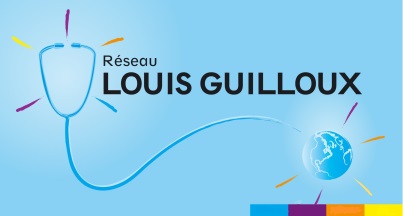 BULLETIN D’INSCRIPTION  A renvoyer avant le  30 avril 2022